Stadt Regis-BreitingenDer BürgermeisterBeschlussvorlage Nr. 05/51/2024Beschlussvorschlag:Die Stadt Regis-Breitingen stimmt einer Bewilligung und Beantragung einer beschränkt persönlichen Dienstbarkeit zu Gunsten der DB InfraGO Aktiengesellschaft mit Sitz in Frankfurt/Main, an den Flurstücken 763 h und 984/4 Gemarkung Regis (Flur) für ein Wegerecht zu.Begründung:Die Flurstück 763 h und 984/4 der Gemarkung Regis (Flur) dienen als Wegeanbindung an das Flurstück 165 b Gemarkung Regis (Flur), Eigentümerin die DB Netz AG an. Die DB InfraGO realisiert für die DB Netz AG das Bauvorhaben „PSM 2 Leipzig-Hof“.Mit der Gestattung erhält die Kommune eine Entschädigung in Höhe von 108,39 Euro.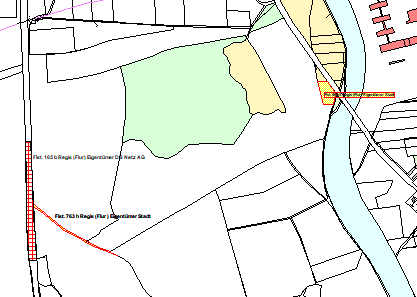 Von der Beratung und Beschlussfassung war kein Mitglied des Stadtrates ausgeschlossen.Abstimmungsergebnis:Einreicher:Liegenschaftsverwaltung, Frau PetschkeGegenstand:DienstbarkeitBeratungsfolgeSitzungstermineöffentl./nichtöffentl.Empfehlungohne EmpfehlungTechnischer AusschussVerwaltungs-ausschussMitglieder Stadtrat17davon anwesendJa-StimmenNein-StimmenStimmenthaltungenbeschlossennicht beschlossen